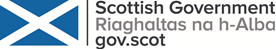 Asset Transfer RequestReporting Template 2020/21 for Relevant AuthoritiesSection 95 of the Community Empowerment (Scotland) Act 2015 requires relevant authorities to produce an annual report on Asset Transfer Request activity and publish this no later than 30 June each year. Following stakeholder feedback and in response to asset transfer evaluations, this template has been created to help gather asset transfer data for the period 1 April 2020 to 31 March 2021. Information provided will help inform policy and practice at local and national level as the data will be collated and shared by the Scottish Government’s Community Empowerment Team.  However, it will be for each relevant authority to make their own annual report publicly available by 30 June 2021, whether using this template or not.  Please provide information in the four sections below and email the completed template by 30 June 2021 to community.empowerment@gov.scot .Section One – Relevant Authority Information Organisation: 		East Ayrshire Council		Address: Council HQ,							London Road,							Kilmarnock 							KA3 7BUCompleted by:		Craig Fulton			Role: Community Asset Transfer OfficerEmail:		craig.fulton@east-ayrshire.gov.uk	Telephone: 07725763512Date of completion: 12 June 2021Are you the Asset Transfer Lead Contact for the organisation: NoIf not please provide the name, job title and email address for the lead contact for any queries:Angela Graham Estates ManagerAngela.graham@east-ayrshire.gov.ukSection 2: Asset Transfer Data in 2020/212.1 Please complete the following table for the 2020/21 reporting period :  2.2 Please provide details of Asset Transfer Requests received which resulted in transfer of ownership, lease, or rights from your relevant authority to a community transfer body in 2020/21:2.3 Please provide details of Asset Transfer Requests that went to a relevant authority appeal (internal) and/or review (Scottish Government) which were concluded in 2020/21: Section Three – Promotion and Equality 3.1 Please provide information on any action you have taken to promote the benefits of asset transfer or any support provided for communities to engage with the Asset Transfer Request process during 2020/21.East Ayrshire have developed a strong link between estates officers and the community workers which allows a joined up approach to identifying buildings which are suitable for transfer and organisations with the interest, skills, talent and support to make these assets work better for the communities we serve. Officers engaging with community groups are aware of the process, and can direct and support organisations down this route if of interest, furthermore officers spend significant time with community groups during and after the process to ensure that they have a full understanding of their roles and responsibilities.While the focus of the authority this year has not been around actively seeking groups interested in Community Asset Transfer, our website has been kept up to date with information able to be accessed through the portal and work to service all interest has been taken online to continue to support our locality.3.2 In particular what action has been taken to support disadvantaged communities to engage with the asset transfer process during 2020/21? During 2020/21 financial year very few organisations have come forward to consider new Community Asset Transfer applications given the ongoing pandemic. However many communities have active interest pre-pandemic through our own Framework and continuous support tailored for the needs of the community continue to be provided in a range of online and, recently, face to face settings. The timeframes of these applications has however been altered given that groups have been unable to meet, this more flexible approach has allowed communities to work at their own pace while we recover from the pandemic.3.3  Please provide any details of the inclusiveness and involvement of local organisations when determining asset transfer applications.The focus of our CAT Framework is to ensure that Community groups have a wide buy in to any CAT applications through a thorough consultation process. This way all community groups can submit their views and a decision can be reached on the application. Full reflections from Community Groups are considered in the assessment process in order that the views expressed are taken into account.Section Four – Additional Information4.1 Please use this space to provide any further feedback not covered in the above sections.  For example, we are interested in your reflections about what has gone well and what has gone less well in relation to Asset Transfers during 2020/21? Is there any aspect of the process that you intend to adapt or change in the year ahead? Have you identified any needs for guidance or support that would support the ATR process?If you have developed any case study material or published new information about Asset Transfer Requests please share links to those with us here.Subject to the pressures of responding during Covid, if possible please email the completed template by 30 June 2021 to community.empowerment@gov.scotIf you have any queries please contact Malcolm Cowie, Asset Transfer Policy Manager at Malcolm.cowie@gov.scot Thank you!Community Empowerment TeamScottish GovernmentTotal new                               applications received in                                                         2020/21Total applications received prior to 1 April 2020 which were still to be determined at 1 April 2020Number of successful applications agreed in 2020/21Number of unsuccessful applicationsrefused in 2020/21Total applications (received in any year) still to be determined as at 31 March 2021.1 0001Name of Community Transfer Body, or community group that will take ownership, lease, or management of the asset.Date request was acceptedDate decision was agreed to transfer the asset Date transfer completedPlease provide further details, such as: description of the asset / area transferred / amount paid / discount given/ type of ownership / purpose of the transfer.Name of Community Transfer BodyWas the Asset Transfer Appeal/Review accepted? (Y/N)Why was the Appeal/Review accepted/refused? Please provide details of the asset transfer request and reasons for your decision. 